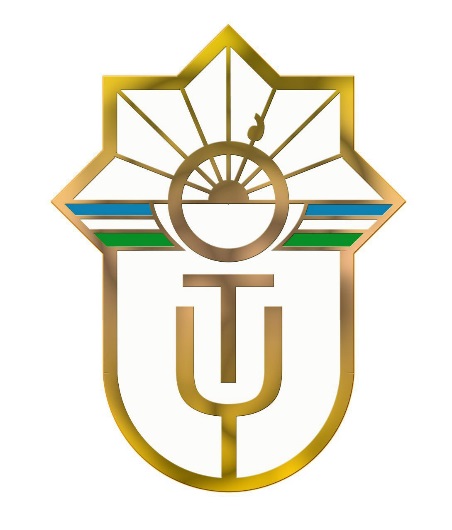 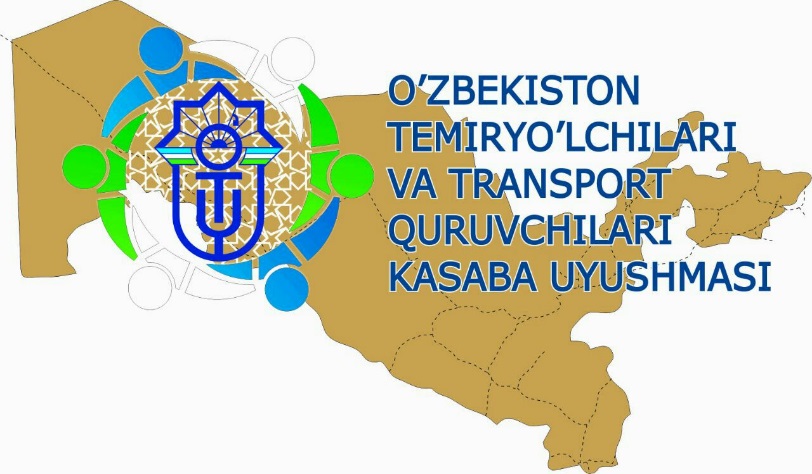 ОТРАСЛЕВОЕ  СОГЛАШЕНИЕ на 2018 – 2020 годымежду правлением акционерного общества «Узбекистон темир йуллари» и Республиканским Советом профсоюза железнодорожников и транспортных строителей Узбекистана Утверждено решением № 7/1 совместного заседания руководства  АО «Узбекистон темир йуллари» и Республиканского Совета профсоюза железнодорожников и транспортных строителей Узбекистана  от 20.02.2018 года.ОТРАСЛЕВОЕ СОГЛАШЕНИЕмежду правлением акционерного общества «Узбекистон  темир  йуллари» иРеспубликанским советом профсоюза железнодорожников и транспортных строителей Узбекистана на 2018 – 2020 годы РАЗДЕЛ I. Общие положения:Настоящее Отраслевое соглашение заключено на основании главы IV Трудового кодекса Республики Узбекистан. Оно направлено на обеспечение стабильной работы железнодорожного транспорта и определяет социально-экономические и правовые гарантии работников отрасли. Сторонами, заключившими между собой настоящее Отраслевое соглашение, являются:– от работодателей отрасли – правление акционерного общества «Узбекистон темир йуллари» (далее по тексту – «АО УТЙ») в лице председателя правления акционерного общества (далее по тексту - «Председатель правления»);– от трудовых коллективов - профсоюз железнодорожников и транспортных строителей Узбекистана в лице председателя Республиканского Совета профсоюза, далее по тексту «Председатель РС».Настоящее Отраслевое соглашение:– является нормативным актом, который регулирует производственные и трудовые отношения между сторонами, вопросы охраны труда, устанавливает социальные гарантии работникам и его нормы обязательны для выполнения во всех структурных подразделениях АО «УТЙ»;– распространяется на всех работников и работодателей структурных подразделений АО «УТЙ», в том числе лиц, ушедших на пенсию из структурных подразделений и предприятий отрасли;–  является основой для заключения коллективных договоров в структурных предприятиях АО «УТЙ». Для акционерных обществ, входящих в структуру АО «УТЙ» носит рекомендательный характер и не ограничивает права сторон в расширении социальных гарантий и льгот при наличии собственных средств для их обеспечения.Стороны признают, что стабильная работа железнодорожного транспорта и благополучие его работников в значительной мере взаимосвязаны, и поэтому они заинтересованы в создании и поддержке гармоничных отношений, атмосферы взаимопонимания и доверия.Стороны договорились: в целях повышения жизненного уровня и социальной защищенности работников отрасли постоянно принимать меры по обеспечению полной реализации обязательств настоящего Отраслевого соглашения.    Производственная и экономическая деятельность: 4. Обеспечение выполнения предприятиями и подразделениями АО «УТЙ» утвержденных государственных параметров по созданию новых рабочих мест за счет инвестиционных программ, программ локализации, планов развития отрасли и других программ.5. Обеспечения выполнения предусмотренных прогнозных параметров создания и сохранения ранее созданных рабочих мест надомного труда по трудовым договорам. Расширять по мере возможности сферу деятельности по надомному труду.6. Совместное осуществление работы по повышению конкурентоспособности национальной экономики за счет реализации политики структурных преобразований, диверсификации промышленности, технической и технологической модернизации производства, широкого внедрения информационно-коммуникационных систем. 7. Применение на практике целенаправленных мер, обеспечивающих дальнейшее улучшение инвестиционной среды, в том числе, за счет стимулирования инвестиций предприятий, зарубежных инвесторов, модернизации производства и  инфраструктуры, а также совершенствования механизмов стимулирования хозяйственных субъектов, расходующих средства на развитие.8. Внедрение в учебные программы образовательных учреждений занятий в систему учебных курсов на тему «Международные и национальные трудовые стандарты».9. Осуществление систематической работы в сфере повышения правовой грамотности работодателей, выпускников высших и средних специальных профессиональных образовательных учреждений.Материальная ответственность сторон трудового договора:10. Сторона трудового договора (работодатель или работник), причинившая в связи с исполнением обязанностей в сфере труда вред другой стороне, возмещает его по правилам, установленным Трудовым Кодексом Республики Узбекистан и другими нормативными актами о труде.	Трудовой договор или заключаемое в письменной форме дополнительное соглашение к нему, а также коллективный договор могут конкретизировать материальную ответственность сторон трудового договора. 	При этом договорная ответственность работодателя перед работником не должна быть ниже, а работника перед работодателем-выше, чем это предусмотрено Трудовым Кодексом Республики Узбекистан. Прекращение трудовых отношений после причинения вреда не влечет за собой освобождение стороны трудового договора от материальной ответственности. Трудовая дисциплина:11. Дисциплина труда обеспечивается созданием необходимых организационных и экономических условий для нормальной работы методами стимулирования и поощрения за добросовестный труд, применением мер взыскания к недобросовестным работникам.12. К работнику могут применяться меры поощрения за успехи в работе. Виды поощрения, порядок их применения, предоставление преимуществ и льгот определяются коллективными договорами, правилами внутреннего трудового распорядка и другими локальными актами, уставами и положениями о дисциплине.За особые трудовые заслуги перед обществом и государством работники могут быть представлены к государственным наградам. Заработная плата, премии (ежемесячно,кварлальная), доплаты, надбавки и другие выплаты, предусмотренные системой оплаты труда, к видам поощрения не относятся.В течение срока действия дисциплинарного взыскания меры поощрения к работнику не применяются. ОБЯЗАТЕЛЬСТВА СТРОН РАЗДЕЛ II. Работодатель обязуется:Трудовой договор. Сфера гарантий занятости 13. Предоставлять дополнительные оплачиваемые отпуска от 6 до 12 дней работникам, должности и профессии которых включены в Список № 2 и 3 (рег. МЮ № 2409 от 03.01.2013г.) с неблагоприятными условиями труда, на основании материалов аттестации рабочих мест.14. Не допускать прекращения по инициативе работодателя трудового договора, заключенного с работниками, без предварительного согласия профсоюзного комитета, кроме случаев ликвидации предприятия и прекращения трудовых отношений с руководителем предприятия.15. Осуществлять бесплатную переквалификацию высвобождаемых работников, обучение их другим профессиям, производить доплату до среднего заработка по прежнему месту работы.16. Соблюдать законные права работников, высвобождаемых в результате ликвидации и реорганизации юридических лиц, оказывать им содействие в повторном  обучении, повышении квалификации и трудоустройстве.17. Брать под особый контроль трудоустройство и закрепление на рабочих местах выпускников профессиональных колледжей.Всесторонне содействовать трудоустройству лиц, возвратившихся с прохождения срочной военной службы в рядах Вооруженных Сил Республики Узбекистан, и других категорий населения, нуждающихся в социальной защите.18. При трудоустройстве выпускников средних специальных, профессиональных образовательных учреждений и высших учебных заведений АО «УТЙ» в предприятия и подразделения АО «УТЙ» впервые с момента окончания соответствующих образовательных учреждений не назначать испытательного срока. 19. Повышать ответственность работодателей за подготовку специалистов по профессиям, востребованным на трудовом рынке, на основании изучения трудового рынка, за отсутствие текучки выпускников профессиональных колледжей на своих рабочих местах.20. Внедрять в каждом трудовом коллективе систему «Наставник-ученик». При этом, к работнику, впервые принятому на работу после окончания образовательного учреждения, прикреплять опытного работника на срок до одного года в качестве наставника. 21. Срок временного перевода на другую работу по инициативе работодателя без согласия работника, в связи с производственной необходимостью и простоем, не должен превышать более двух месяцев в течение одного года. В период временного перевода оплату труда работника производить в зависимости от выполняемой работы, но не ниже прежнего среднего заработка.22. При переезде на работу в другую местность возмещению подлежат (ТКРУ статья 172):–     расходы по переезду и провозу имущества;–     расходы по устройству на новом месте;–  иные расходы, понесенные работником, по соглашению с работодателем.23. Ни при каких обстоятельствах не переводить работника на другую работу, противопоказанную ему по состоянию здоровья, и без его согласия, кроме случаев, предусмотренных законодательством.24.  При сокращении штатов трудоустраивать работников пред пенсионного возраста, которым осталось до пенсии 5 и менее лет, при условии, что они отработали на железнодорожном транспорте до сокращения не менее 10 лет.25. При сокращении штатов не допускать увольнения работников, которым до выхода на пенсию по возрасту осталось два и менее года.26. В целях смягчения негативных последствий, возникающих в связи с приведением численности работающих в соответствие с объемами выполняемых работ, реформированием отрасли, совершенствованием технологических процессов, предоставлять работникам право не выходить на работу не менее одного дня в неделю с сохранением заработной платы за это время, для поиска другой работы.Рабочее время и время отдыха:27. Нормальная продолжительность рабочего времени для работников отрасли не может превышать сорока часов в неделю.Работникам, занятым на работах с неблагоприятными условиями труда, установить продолжительность рабочего времени не более тридцати шести часов в неделю. Для работников со сменным режимом работы применяется суммированный учет рабочего времени, исчисляемый за календарный год. При суммированном учете рабочего времени, фактически отработанные часы работы свыше годовой нормы считаются сверхурочными и оплачиваются в двойном размере. Руководитель предприятия и работники отдела кадров несут персональную ответственность за допущение необоснованных часов сверхурочной работы при суммированном учете.28. Не допускать сверхурочную работу работников, в особенности тех работников, работа которых связана с безопасностью движения поездов. Не допускать для данной категории работников продолжительности рабочей смены свыше 12 часов и отдыха после смены менее 12 часов.29. Для отдельных работников, непосредственно обслуживающих пассажиров, грузовые перевозки, технические средства и другие устройства транспорта, вводится рабочий день (смена) с разделением на части (с перерывом в работе свыше 2 часов). Время внутрисменного перерыва в рабочее время не включается.30. Для работников, занятых на работе с суммированным учетом рабочего времени, по согласованию с профсоюзным комитетом, составлять графики работы на месяц и вывешивать их на видном месте не менее чем за 3 дня до начала действия. Для выравнивания размера заработной платы работникам с суммированным учетом рабочего времени в качестве учетного периода устанавливается текущий календарный год.31. Оплату трудовых отпусков производить не позднее, чем за 3 дня до начала трудового отпуска.32. Составлять графики трудовых отпусков на текущий год во всех структурных подразделениях до начала календарного года, согласовав с профсоюзным комитетом.33. Предоставлять дополнительные ежегодные оплачиваемые отпуска работникам основной деятельности АО «УТЙ», согласно Положению об условиях оплаты труда работников АО «УТЙ»,  при наличии непрерывного стажа работы, установленного группой оплаты труда, в течение трех и более лет – по одному дню за каждый последующий год, но не более трех дней.В случае утверждения работодателем персональной группы оплаты труда для работника, дополнительные дни к отпуску за непрерывный стаж работы устанавливать из расчета его фактического непрерывного стажа работы на железнодорожном транспорте или по специальности.В стаж работы, дающий право на ежегодный основной отпуск, включать время предоставленного отпуска без сохранения заработной платы продолжительностью не свыше двух недель.34. Предоставлять дополнительные оплачиваемые отпуска на срок от двух до пяти дней руководителям, специалистам и служащим всех подразделений в зависимости от специфики и характера их трудовых функций и утверждать их отдельным приложением в Отраслевом соглашении или в Коллективных договорах предприятий.Установленное согласно графику время использования отпуска может быть изменено по согласованию между работником и работодателем.В Коллективных договорах устанавливаются требования, указанные в статьях 142, 144, 150 Трудового Кодекса Республики Узбекистан.35. Предоставлять оплачиваемый дополнительный отпуск в течение трех рабочих дней штатным работникам, впервые вступившим в законный брак. 36. Предоставлять три оплачиваемых дня работникам в связи с похоронами близких родственников (отец, мать, родители супруга (и), муж, жена, дети).Оплата труда, гарантийные и компенсационные выплаты: 37. Для работников, связанных с основной деятельностью АО «УТЙ», тарифные ставки и должностные оклады устанавливать согласно Положению об условиях оплаты труда работников АО «УТЙ». При каждом повышении ставки минимальной заработной платы по Республике Узбекистан применять ее размер для установления должностных окладов (тарифных ставок) с учетом финансовой возможности АО «УТЙ» и отраслевой тарифной сетки не ниже размеров, установленных для бюджетных организаций и учреждений.Размер месячной заработной платы работников, связанных с основной деятельностью АО «УТЙ», при полной тарифной ставке не может быть ниже размера тарифной ставки первого разряда ЕТС Республики Узбекистан.Нормы труда, тарифные ставки, сдельные расценки согласовываются с профсоюзным комитетом.38. Продолжать работу по дальнейшему совершенствованию системы оплаты труда работников АО «УТЙ» по новым видам деятельности (сельское хозяйство, международное строительство, международная эксплуатационная деятельность).39. Продолжать работу по развитию нормативно-правовой базы путем создания условий для разработки научно-обоснованных норм труда на отраслевом и территориальном уровнях.40. При каждом повышении минимальной месячной заработной платы в Республике Узбекистан увеличивать размеры должностных окладов работникам учреждений социальной сферы, приравненным к бюджетным учреждениям, в пределах средств, выделенных на эти цели.41. Выплачивать ежемесячную надбавку к должностному окладу работникам учебных заведений, медицинских учреждений и санаториев-профилакториев АО «УТЙ» в зависимости от непрерывного стажа работы на железнодорожном транспорте. Данная надбавка также выплачивается работникам, у которых прерывался железнодорожный стаж работы по решениям правительства.42. Применять в порядке, установленном руководством АО «УТЙ», надбавки, доплаты (ночные, праздничные, сверхурочные, за разъездной характер работы), включая районные коэффициенты за работу в пустынной и безводной местности (ПКМ № 210 от 29.04.92г.), а также премии и вознаграждения стимулирующего характера. 43. При работе машинистов локомотивов, составителей поездов и главных кондукторов станций в одно лицо устанавливать доплату к тарифным ставкам в размере:на станциях внеклассных и первого класса 	– до 25 %;на остальных станциях 				– до 15 %.44. Установить ежемесячную надбавку в размере 5% от тарифной ставки (оклада) мастерам, занятым на ремонте подвижного состава, а также на работах, связанных с текущим содержанием и ремонтом пути, искусственных сооружений и других технических средств.45. Машинистам локомотивов, имеющим класс квалификации, и помощникам машинистов локомотивов, имеющим право управления локомотивом, выплачивать ежемесячную надбавку за класс квалификации в следующих размерах (в процентах к тарифной ставке):Надбавка за класс квалификации машинистам локомотивов и за право управления локомотивом помощнику машиниста локомотивов исчисляется из расчета тарифной ставки за фактически отработанное время.46. По соглашению сторон как при приеме на работу, так и впоследствии, может устанавливаться неполный рабочий день или неполная рабочая неделя. Работа на условиях неполного рабочего времени не влечет для работника каких-либо ограничений продолжительности ежегодного основного отпуска, исчисления трудового стажа и других трудовых прав, и оплачивается пропорционально отработанному времени или произведенной продукции.47. Производить доплату за руководство бригадой:– до 10 человек				– 10% от тарифной ставки – от 11 человек и более 		– 15% от тарифной ставки 48. Производить доплату за классность водителям грузовых и легковых автомобилей, автобусов:– 1 класса 					– 25% от тарифной ставки;– 2 класса 					– 10% от тарифной ставки.49. Выплачивать работникам в соответствии с утвержденными Положениями о премировании ежемесячную или ежеквартальную премию, регулируя ее размер и сумму с учетом объемов выполненных работ и финансовой возможности.50. Работающим в структуре АО «УТЙ» штатным работникам, награжденным знаком «Почетный железнодорожник», выплачивать ежемесячную доплату в размере 100% от минимальной заработной платы, установленной в Республике Узбекистан. В случае избрания (назначения) работников, награжденных знаком «Почетный железнодорожник», на руководящие должности в других отраслях государственного и общественного управления, выплата ежемесячной доплаты в размере 100% от минимальной заработной платы, установленной в Республике Узбекистан, осуществляется за счет последнего предприятия, на котором работал работник.51. Награждать наиболее отличившихся работников предприятий АО «УТЙ» Почетными грамотами (с денежной премией согласно Положению), подарками, именными часами председателя правления АО «УТЙ».52.   Сроки оплаты за труд установить в Коллективных договорах структурных подразделений АО «УТЙ» в соответствии с Трудовым кодексом.53. Выдавать на руки всем работникам расчетные листки с указанием в них расчета заработной платы и произведенных удержаний.54. По требованию профсоюзных органов применять дисциплинарные меры воздействия к руководителям, нарушившим установленные сроки выплаты заработной платы.55. При командировании работников в пределах Республики Узбекистан расходы возмещать согласно Инструкции о служебных командировках в пределах Республики Узбекистан № 1268 от 29 августа 2003 года (ТКРУ, статья 171).При организации трехразового питания и проживания на месте командирования суточные не выплачивать. Транспортные расходы возмещать согласно Инструкции о служебных командировках в пределах Республики Узбекистан № 1268 от 29 августа 2003 года.56. Выплачивать ежемесячную дотацию на питание среднему медицинскому и младшему медицинскому персоналу учреждений здравоохранения и санаториев-профилакториев отрасли.57. Обеспечить установление оптимального соотношения между тарифной и надтарифной частями фонда оплаты труда через  коллективно  договорное регулирование.58. Выделить ежегодно не менее 50 млн.сум для оздоровления детей железнодорожников из экологически неблагоприятных регионов в летнее время.59. В летний период осуществлять оплату доли хозяйственника в стоимости путёвок в детские оздоровительные лагеря.60. Выделять в установленном порядке и на основании обоснованных расчетов Республиканскому Совету профсоюза средства для оздоровления железнодорожников и их детей. Обеспечивать их целевое использование.Ежегодно выделять Республиканскому Совету в установленном размере средства на 20 путевок в санатории «Узбекистан» в городах Кисловодск и Ялта.В сфере улучшения условий труда и охраны труда:61. Обеспечивать здоровые и безопасные условия труда, а также производственного быта в соответствии с требованиями Закона Республики Узбекистан «Об охране труда», направленные на не допущение травматизма и профессиональных заболеваний на производстве.62. Ежегодно обеспечивать разработку во всех структурных подразделениях АО «УТЙ» Соглашений по охране труда (приложений к коллективным договорам), согласно Рекомендациям по планированию мероприятий по охране труда, утверждённым Постановлением Президиума Совета Федерации профсоюзов Узбекистана №6-44 "с" от 04.04.2017 года. В соответствии с разработанным Соглашением обеспечивать контроль за целевым использованием денежных средств, выделенных на мероприятия по охране труда. 63. Обеспечивать создание во всех структурных подразделениях АО «УТЙ» Фонда по охране труда, а также его использование для финансирования мер, направленных на улучшение условий и охраны труда в соответствии с Положением «О порядке образования на предприятиях, в организациях и учреждениях фонда по охране труда и использования его средств», утвержденным Постановлением Кабинета Министров № 245 от 12 ноября 2008 года и Приказом № 63-Н от 02.03.2009 года «О создании фонда по охране труда».64. Во исполнение статьи 215 Трудового кодекса Республики Узбекистан, статьи 25 Закона Республики Узбекистан «Об охране труда» и «Положения об организации обучения и проверки знаний по охране труда» № НБТ-312 от 02.08.2016 года, разработанного и согласованного с Республиканским Советом профсоюза, во всех структурных подразделениях АО «УТЙ» организовать обучение и проверку знаний работников по охране труда.65. Обеспечивать выполнение комплексной программы природоохранных работ и осуществлять контроль вышестоящими организациями состояния экологических паспортов подведомственных предприятий.66. Обеспечивать работников отрасли качественной спецодеждой, специальной рабочей обувью и другими средствами индивидуальной защиты, а также специальным молоком по нормам, утверждённым руководством АО «УТЙ» и согласованным с Республиканским советом профсоюза. Внедрять современные образцы спецодежды и другие средства индивидуальной защиты.67. В соответствии с Законом Республики Узбекистан «Об обязательном страховании гражданской ответственности работодателя» и Постановлением Кабинета Министров Республики Узбекистан № 177 от 24.06.2009 года, работодатель страхует работников от несчастных случаев и профессиональных заболеваний.68. В соответствии с Постановлением Кабинета Министров Республики Узбекистан № 60 от 11.02.2005 года, лицам, имеющим право на возмещение ущерба в связи со смертью кормильца, полагающиеся выплаты обеспечиваются страховой компанией. В особых случаях (при отсутствии на момент рассмотрения договора страхования) единовременное пособие в сумме не менее шести среднегодовых заработков умершего, исчисленных на момент гибели, выплачивается работодателем. Кроме того, работодателем оплачиваются расходы, связанные с похоронами.69. При установлении первой или второй группы инвалидности вследствие несчастного случая или профессионального заболевания по вине предприятия, в месячный срок выплачивать потерпевшему единовременное пособие в размере одного годового заработка (в случае отсутствия договора между предприятием и страховой компанией).Если пострадавший в результате травмы на производстве находился на лечении более трех месяцев подряд в результате потери трудоспособности и вышел на работу после выздоровления без установления инвалидности, помимо оплаты дней нетрудоспособности, выплачивать ему пособие в размере его трехмесячного заработка (в случае отсутствия договора между предприятием и страховой компанией). 70. Компенсировать пострадавшему на производстве вызванные трудовой травмой дополнительные расходы по приобретению лекарств, протезированию, уходу за пострадавшим, санаторно-курортному лечению, включая плату за проезд пострадавшего к месту лечения и обратно, а в необходимых случаях – также и сопровождающего его лица.71. При каждом увеличении минимальной заработной платы в Республике Узбекистан пропорционально увеличивать размер возмещения вреда пострадавшим на производстве, а также иждивенцам, потерявшим кормильца.72. Согласно статье 222 Трудового кодекса Республики Узбекистан обеспечивать своевременное проведение работодателем во всех структурных подразделениях АО «УТЙ» расследования и учета несчастных случаев и иных повреждений здоровья работников, происшедших в связи с их трудовой деятельностью, в соответствии с Положением о расследовании и учете несчастных случаев и иных повреждений здоровья работников на производстве, утвержденным постановлением Кабинета Министров Республики Узбекистан №286 от 06.06.1997 года и №134 от 05.07.2010 года.73. Продолжить аттестацию рабочих мест железнодорожников, профессии которых подлежат льготному пенсионному обеспечению по Спискам №№ 1, 2, 3 (рег. МЮ РУз №2409 от 03.01.2013 года) для подтверждения и предоставления документов в отделы социального обеспечения в случае ухода на пенсию.74. Установить сокращенную продолжительность рабочего времени (36-часовая рабочая неделя) для всех работников станций Бинокор, Ташкура и обеспечивать их горячим питанием за счет средств предприятия.75. Согласно требованиям статьи 31 Закона Республики Узбекистан «Об охране труда» в новой редакции, обеспечить участие представителя профсоюза в качестве независимого эксперта в работе комиссий по испытаниям и приемке в эксплуатацию производственных объектов и средств производства, на заседаниях врачебно – трудовой экспертной комиссии (ВТЭК). 76. Проводить широкую разъяснительную работу через средства массовой информации по формированию общественного мнения о значимости вопросов охраны труда.77. Создавать на отраслевых предприятиях «зеленые рабочие места», то есть рабочие места, имеющие соответствующие условия труда.78. Участвовать в Республиканских смотрах-конкурсах, проводимых по организации общественного контроля охраны и безопасности труда.79. Лицу, выдвинутому уполномоченным по охране труда, выделяется не менее двух рабочих часов еженедельно для выполнения возложенных на него обязанностей, с сохранением среднемесячного заработка по месту работы (профессии) за это время.Работодатель, по представлению профсоюзным комитетом поощряет активных и особо отличившихся уполномоченных по охране труда.Социальное страхование. Социальные льготы и гарантии:80. Осуществлять всестороннее содействие реализации Постановления Президента Республики Узбекистан № ПП-2705 от 28 декабря 2016 года «О дополнительных мерах по дальнейшему совершенствованию системы государственной поддержки пожилых и инвалидов».81. Предоставить руководителям всех предприятий (подразделений) АО «УТЙ» право оказывать штатным работникам, в пределах средств, выделенных на эти цели, один раз в год по их заявлению материальную помощь для восстановления здоровья в размере, зависящем от непрерывного стажа работы, установленного согласно Положению об условиях оплаты труда работников АО «УТЙ»: до 5 лет 	              	– 12% от должностного оклада (тарифной ставки);от 5 до 10 лет      	– 25% от должностного оклада (тарифной ставки);от 10 до 20 лет     	– 35% от должностного оклада (тарифной ставки);свыше 20 лет          	– 50% от должностного оклада (тарифной ставки).В случае установления руководителем работнику персональной группы оплаты труда, размер материальной помощи устанавливать из расчета его фактического непрерывного стажа работы на железнодорожном транспорте или по специальности.82. Принимать на учет и предоставлять отраслевые социально-значимые льготы пенсионерам-железнодорожникам с учетом всего стажа работы на железнодорожном транспорте при перемене ими государства проживания.83. Пенсионерам, ушедшим на пенсию из подразделений структуры АО «УТЙ», имеющим стаж работы на железнодорожном транспорте:женщинам 	– не менее 20 лет;мужчинам 	– не менее 25 лет;а также инвалидам труда 1 и 2 групп выдавать один раз в год бесплатный разовый билет «формы № 6» для проезда в пределах Республики Узбекистан.84. В случае смерти работающего работника или его прямых родственников (отец, мать, муж, жена, дети) выплачивать лицам, осуществляющим похороны, материальную помощь в размере 20-ти минимальных заработных плат, установленных в Республике Узбекистан.При наличии права на материальную помощь у двух и более лиц по АО «УТЙ» - выплата производится одному лицу.85. Оказывать единовременную (разовую) материальную помощь в размере 12-ти минимальных заработных плат, установленных в Республике Узбекистан, работникам, впервые заболевшим туберкулезом, циррозом печени, онкологическими заболеваниями.86. Неработающим пенсионерам, награжденным знаком «Почетный железнодорожник», ушедшим на пенсию из структурных подразделений АО «УТЙ», а также из структурных подразделений бывшей Среднеазиатской железной дороги, производить ежемесячную доплату к пенсии в размере 100% от минимальной заработной платы, установленной в Республике Узбекистан.87.  По представлению работодателя и профсоюзного органа:премировать в размере пяти минимальных размеров заработных плат, установленных в Республике Узбекистан, всех штатных работников, достигших юбилейной даты 50 лет, 55 лет (только для женщин) и 60 лет, имеющих непрерывный трудовой стаж ко дню юбилея не менее 10 лет; оказывать материальную помощь в размере пяти минимальных заработных плат, установленных в Республике Узбекистан, всем пенсионерам, ушедшим на пенсию из подразделений АО «УТЙ», имеющих непрерывный трудовой стаж не менее 10 лет и достигших юбилейной даты 60 лет;Работникам, награжденным знаком «Почетный железнодорожник», размер единовременной премии или материальной помощи увеличивать на 50 %.88. Инвалидам войны, отраслевым работникам, награжденным знаком «Почетный железнодорожник», а также пенсионерам, ушедшим на пенсию из подразделений АО «УТЙ» с непрерывным стажем работы до выхода на пенсию в АО «УТЙ»:женщинам – не менее 20 лет;мужчинам – не менее 25 лет;выдавать один раз в три года льготную, т.е. бесплатную путевку в санаторий-профилакторий «Назарбек», «Чимён», «Омонхона», «Сихатгох» или в санаторий «Ходжикент» за счет средств предприятия, где они работали до выхода на пенсию.89. Работникам АО «УТЙ» и одиноким пенсионерам, пострадавшим от стихийных бедствий (пожар, наводнение и другие чрезвычайные обстоятельства) оказывать единовременную материальную помощь в соответствии с оценочным актом, заверенным членами трудового коллектива, профкома, махалли, но в размере не более 100 минимальных заработных плат, установленных в Республике Узбекистан.90. Лечение, питание и перечень предприятий, пользующихся услугами лечебно-профилактических учреждений АО «УТЙ», регулируются в соответствии с  Положением, утвержденным в установленном законодательством порядке.91. Оказывать единовременную материальную помощь в размере трех минимальных заработных плат, установленных в Республике Узбекистан, одиноким пенсионерам, инвалидам всех групп, получившим увечье на производстве, членам семей погибших при выполнении служебных обязанностей на производстве, для приобретения бытового топлива (уголь), если отопление жилого помещения печное.92. В случае смерти пенсионеров, проработавших на железнодорожном транспорте 10 и более лет, ушедших на пенсию из предприятий, организаций и учреждений АО «УТЙ», лицам, осуществляющим похороны, оказывать единовременную материальную помощь в размере не менее пяти минимальных пенсий, установленных в Республике Узбекистан, а одиноким пенсионерам – полностью оплачивать расходы за счет средств предприятия, организации и учреждения, из которого они ушли на пенсию.93. Производить за счет средств предприятия оплату пособия по временной нетрудоспособности:– работникам из числа участников Второй мировой войны, воинам-интернационалистам и приравненным к ним лицам, работникам, имеющим на своем иждивении трех и более детей, не достигших 16 (учащимся – 18) лет, работникам, принимавшим участие в ликвидации последствий аварии на Чернобыльской АЭС, работникам, эвакуированным и переселенным из зон радиоактивного загрязнения в результате аварии на Чернобыльской АЭС, в случае заболеваний кроветворных органов (острые лейкозы), щитовидной железы (аденомы, рак) и злокачественных опухолей, работникам – инвалидам из числа лиц пенсионного возраста, проходившим военную службу на ядерных полигонах и других радиационно-ядерных объектах, а также при временной нетрудоспособности работника вследствие трудового увечья (кроме работников, получивших увечье в состоянии алкогольного опьянения) и профессионального заболевания – в размере не менее полного заработка; – работникам, состоящим на учете по социально значимым заболеваниям, в зависимости от продолжительности общего стажа работы – в размере от 60 до 100 процентов заработка;– в остальных случаях, в зависимости от общего стажа работы – в размере от 60 до 80 процентов заработка.94. Оказывать единовременную (один раз в год) материальную помощь пенсионерам, проработавшим непрерывно перед выходом на пенсию железнодорожного транспорте 10 и более лет и ушедшим на пенсию с предприятий, организаций и учреждений АО «Узбекистон темир йуллари», при условии отсутствия трудовых отношений - в размере минимальной пенсии по возрасту, установленной в Республике Узбекистан.95. Работникам и пенсионерам, проработавшим не менее 25 лет в сфере железнодорожного транспорта, инвалидам 1 и 2-группы независимо от стажа работы, а также, награжденным знаком «Почетный железнодорожник» обеспечивать бесплатное изготовление в лечебных учреждениях АО «Узбекистон темир йуллари» съемных и не съемных зубных протезов из нержавеющего металла или пластмассы, за счет предприятий, где работают или работали до выхода на пенсию указанные лица, но в размере, не превышающем пятикратный размер минимальной заработный плати, установленной в Республике Узбекистан.96. Ежегодно участвовать в целевых общенародных  благотворительных хашарах перед праздниками «Навруз» и «Мустакиллик» для оказания материальной помощи одиноким пожилым, пенсионерам, инвалидам, детям с ограниченными возможностями, малообеспеченным и многодетным семьям.Регулирование женского труда, дополнительные льготы и гарантии: 97. Предоставлять льготы для женщин, осуществлять меры их моральной и материальной поддержки, в том числе:стороны обязуются соблюдать гарантии и предоставлять льготы, предусмотренные Трудовым кодексом Республики Узбекистан:- для беременных женщин (статьи 84, 143, 228, 229, 231, 233, 237);- для женщин, имеющих детей в возрасте до двух лет (статьи 143, 227, 234, 236);- для женщин, имеющих детей в возрасте до трех лет (статьи 84, 150, 228, 2281, 234, 237);- для женщин, имеющих детей в возрасте до двенадцати лет или ребенка-инвалида в возрасте до шестнадцати лет (статьи 150, 232);- для одного из родителей (опекуна, попечителя), воспитывающего ребенка-инвалида до исполнения ему шестнадцати лет (статья 230);- для женщин, имеющих детей в возрасте до четырнадцати лет (детей-инвалидов - до шестнадцати лет) (статьи 144, 228, 229);- для лиц, воспитывающих детей без матери (статьи 235, 238).98. В целях сохранения принципа справедливости при назначении и выплате пособий по беременности и родам, установить для вновь поступающих на работу или возобновляющих трудовую деятельность после перерыва свыше 12 месяцев дифференцированный размер назначения выплаты пособия по беременности и родам, в зависимости от фактически проработанного времени со дня приема на работу:	* до 6 месяцев со дня принятия на работу - 50 % от среднемесячной заработной платы за время нахождения в отпуске по беременности и родам;	* с 6 до 12 месяцев со дня принятия на работу - 75 % от среднемесячной заработной платы за время нахождения в отпуске по беременности и родам;* свыше 12 месяцев со дня принятия на работу - 100 % от среднемесячной заработной платы за время нахождения в отпуске по беременности и родам.99. Выплачивать женщинам пособие по уходу за ребенком до достижения им возраста двух лет в размере 200% от минимальной заработной платы, установленной по Республике Узбекистан на начало календарного года.100. Создавать возможность для реализации прав женщин на повышение квалификации и дополнительное образование.101. Освобождать беременных женщин от работы без сохранения заработной платы для прохождения медицинских обследований, если такие обследования не могут быть проведены во внерабочее время.102. Устанавливать сокращенный на 1 час рабочий день для женщин, имеющих детей в возрасте до 3 лет.103. Проводить бесплатное лечение беременных женщин в медицинских учреждениях АО «УТЙ» за счет прибыли.104. Для работниц, имеющих ребенка в возрасте до 2 лет, разрешать по их заявлению, помимо перерыва для отдыха и питания, устанавливать перерывы для кормления ребенка длительностью  не менее 30 минут, через каждые три часа работы, а для женщин, имеющих двух и более детей в возрасте до 2-х лет, устанавливать продолжительность перерыва один час через каждые три часа работы. Перерывы для кормления ребенка включать в рабочее время и оплачивать по среднемесячному заработку. По желанию работницы, имеющей детей, перерывы для кормления могут суммироваться в течение рабочего дня и использоваться с присоединением их к перерыву для отдыха и приема пищи, или к началу (к концу) рабочего дня (смены) (согласно ст. 236 Трудового кодекса Республики Узбекистан и Конвенции МОТ № 103). 105. Время нахождения в отпуске по уходу за ребенком до достижения им 2 лет, включать в стаж работы, дающий право на последующий ежегодный оплачиваемый отпуск. 106. РС профсоюза обязуется содействовать созданию условий для улучшения труда женщин, оказывать помощь администрации в выполнении социальных программ АО «УТЙ», направленных на улучшение условий труда и охраны здоровья женщин.Дополнительные льготы и гарантии  для молодежи:Стороны, обязуясь соблюдать гарантии и льготы, предусмотренные законодательством Республики Узбекистан для женщин и молодежи, считают необходимым:107. В целях подготовки кадров, необходимых работодателю, оплачивать сумму контракта на обучение студентам малообеспеченных семей из Каракалпакии и Хорезмской области (Приаралья).108. Молодых специалистов направлять на курсы повышения квалификации за счет средств АО «УТЙ» (предприятия).109. Организовывать культурно-массовые и спортивные мероприятия совместно с «Союзом молодежи».110. По решению правления АО «УТЙ» работникам оплачивать первоначальный взнос по приобретению жилых домов в сельской местности, в том числе молодым работникам.111. Принимать на работу лиц моложе восемнадцати лет, окончивших лицей при Ташкентском институте инженеров железнодорожного транспорта или профессиональный колледж железнодорожного транспорта АО «УТЙ» (не поступивших в высшее учебное заведение), по направлению руководства АО «УТЙ», лишь после прохождения бесплатного предварительного медицинского осмотра, с дальнейшим обязательным ежегодным медицинским осмотром до достижения восемнадцати лет.112. Приравнивать в трудовых правоотношениях лиц моложе восемнадцати лет к взрослым работникам, а в области охраны труда, рабочего времени, отпусков, в использовании и оплате их труда, в обучении без отрыва от производства и иных условий труда, предоставлять дополнительные льготы, предусмотренные в статьях 239-247 Трудового кодекса Республики Узбекистан. 113. Запретить привлекать лиц моложе восемнадцати лет к работам, связанным с движением поездов, к ночным, сверхурочным работам и работам в выходные дни.114. Оплату труда работников моложе восемнадцати лет при сокращенной продолжительности ежедневной работы производить в том же размере, как для работников соответствующих категорий при полной продолжительности ежедневной работы.115. Предоставлять работникам моложе 18 лет ежегодный отпуск продолжительностью не менее 30 календарных дней в летнее или другое удобное для них время.116. Трудоустраивать выпускников ТашИИТа, профессиональных железнодорожных колледжей в соответствии с заключенными договорами на предоставление рабочего места после окончания учебы.117. Обеспечивать неукоснительное соблюдение Сторонами следующих Конвенций Международной организации труда: Конвенции № 29 «О принудительном или обязательном труде»;Конвенции № 52 «О ежегодных оплачиваемых отпусках»;Конвенции №87 «О свободе объединения и о защите права на объединение»;Конвенции № 100 «О равном вознаграждении мужчин и женщин за труд равной ценности»;Конвенции № 103 «Об охране материнства»; Конвенции № 105 «О ликвидации принудительного труда»;Конвенции № 111 «О дискриминации в области труда и занятий»;Конвенции № 138 «О минимальном возрасте для приёма на работу»; Конвенции №154 «О содействии коллективным переговорам»;Конвенции № 182 «О запрещении и немедленных мерах по искоренению наихудших форм детского труда».118. Соблюдать определяющие конвенции Международной Организации труда. 119. В соответствии с Конвенцией №87 «О свободе объединений и о защите права объединения в профессиональные союзы» Международной Организации труда содействовать созданию условий для свободной деятельности представителей работников в организациях.Разрешение трудовых споров:120. Создавать во всех структурных подразделениях АО «УТЙ» с числом работающих свыше 100 человек, комиссии по трудовым спорам на паритетных началах с профсоюзными комитетами (по 3-4 представителя с каждой стороны).121. Индивидуальные трудовые споры рассматривать на основании Положения «О рекомендациях по организации деятельности комиссий по индивидуальным трудовым спорам», утвержденного Совместным Постановлением Президиума Совета Федерации профессиональных союзов Узбекистана №20-66 «с» от 12.01.2015 года и Торгово-промышленной палаты Узбекистана № 01-СП от 15.01.2015 года.РАЗДЕЛ III.Обязательства Республиканского Совета профсоюза:122. Содействовать руководству Правления АО «УТЙ» в реализации настоящего Отраслевого соглашения, стабилизации и повышении эффективности работы отрасли, внедрении новой техники, укреплении трудовой и технологической дисциплины, повышении безопасности движения поездов, сохранности перевозимых грузов, повышении культуры обслуживания пассажиров. 123. Проводить работу по защите экономических и профессиональных интересов железнодорожников, осуществлять контроль обеспечения соблюдения требований Трудового кодекса Республики Узбекистан, при необходимости оказывать бесплатную юридическую помощь.124.  Своевременно рассматривать заявления и жалобы, осуществлять их учет и анализ, принимать оперативные меры по устранению и недопущению нарушений трудовых прав работающих. Заслушивать по этим вопросам причастных руководителей, проводить обучение профактива, защищать интересы работников АО «УТЙ» в органах по рассмотрению трудовых споров, в том числе и в суде. 125. Осуществлять контроль за соблюдением работодателями требований Трудового кодекса Республики Узбекистан, Законов Республики Узбекистан «О занятости населения», «Об охране труда».126.  Проводить работу по защите социально-трудовых и профессиональных интересов членов профсоюза по следующим вопросам:– оплаты труда и повышения их жизненного уровня;– приема на работу, перевода на другую работу, увольнения и содействия занятости;– режима рабочего времени и времени отдыха;– морального и материального поощрения за трудовые успехи.127. Осуществлять общественный контроль за состоянием охраны труда и техники безопасности в предприятиях отрасли.128. Участвовать в работе комиссий по приемке в эксплуатацию объектов производственного и социально-культурного назначения.129. Обеспечивать рассмотрение в профсоюзном комитете представления работодателя на согласование прекращения трудового договора по его инициативе на основании Постановления Совета Федерации профессиональных союзов Узбекистана, утвержденного приказом за № 2-11 от 19.04.2016 года «О порядке рассмотрения представления работодателя в органах профессиональных союзов». 130. В десятидневный срок рассматривать на заседании профсоюзного органа информацию работодателя о предстоящем сокращении численности (штата) работников или изменении условий труда для значительной численности работающих, с выработкой предложений по смягчению социальной напряженности в трудовом коллективе с учетом статей 92, 103 Трудового кодекса Республики Узбекистан. 131. Оказывать единовременную материальную помощь по заявлению малообеспеченным и иногородним учащимся железнодорожных профессиональных колледжей при прохождении ими производственной практики в предприятиях АО «УТЙ», в размере до 20% от минимальной заработной платы, установленной в Республике Узбекистан. Оказывать единовременную (разовую) материальную помощь по заявлению молодым специалистам, закончившим профессиональный колледж с отличием, а также малообеспеченным и иногородним выпускникам профессиональных колледжей при трудоустройстве их на предприятия АО «УТЙ» в размере до 50% от минимальной заработной платы, установленной в Республике Узбекистан.132. Проводить работы по обеспечению молодых специалистов постоянным рабочим местом.133. Вести общественный контроль выполнения статьи 84 Трудового кодекса, согласно которой выпускникам средних специальных, профессиональных колледжей и высших учебных заведений при поступлении на работу впервые в течение трех лет со дня окончания учебного заведения не должен устанавливаться предварительный испытательный срок.Вести общественный контроль выполнения статьи 2471 Трудового кодекса, на основании которой, при прекращении трудового договора по инициативе работодателя с выпускниками средних специальных профессиональных образовательных учреждений, а также высших учебных заведений, обучавшимися по государственным грантам, поступившими на работу в течение трех лет со дня окончания соответствующего образовательного учреждения, до истечения трехлетнего срока со дня заключения трудового договора, работодатель должен уведомить об этом местный орган по труду.134. Совместно с врачебной службой, центральной санитарно-эпидемиологической станцией и дорожной противочумной станцией разрабатывать ежегодные комплексные планы по оздоровлению, снижению и профилактике заболеваемости работников. Осуществлять постоянный контроль за ходом их выполнения.Культурно-просветительская, физкультурная, оздоровительная и спортивная работа:Помимо данных пунктов, Республиканский совет обязуется (изложено в следующих пунктах):135. В целях обеспечения нуждающихся в санаторно-профилактическом лечении и отдыхе работников отрасли по заявкам профкомов предприятий ежегодно приобретать и выделять путевки в санатории в количестве не менее 1400 штук.Частичную стоимость за путевки в санатории, пансионаты, дома отдыха, санатории-профилактории взимать на основании постановления СФП Узбекистана.136. Обеспечивать гласность при распределении и выдаче путевок на лечение и отдых, соблюдая принципы социальной справедливости.137. Ежегодно оздоровливать в детских оздоровительных лагерях не менее 7500 детей работников отрасли.138. Оказывать содействие в оздоровлении в детских оздоровительных лагерях детей-сирот из домов «Мехрибонлик», а также детей из зоны Приаралья в экологически благоприятных регионах республики. 139. Организовывать и проводить культурно-массовые мероприятия среди железнодорожников и членов их семей согласно сметам профсоюзных комитетов.140. Организовывать занятия физкультурой и спортом среди работников, а также, в соответствии с годовым планом проводить соревнования по различным видам спорта.141. Привлекать в группы здоровья на базе железнодорожных спортивных сооружений работников отрасли и членов их семей.	    142. Оказывать содействие в работе по привлечению детей железнодорожников и транспортных строителей Узбекистана к занятиям в спортивных секциях ЦФСК «Локомотив» и его филиалах.143. Награждать Почетными грамотами (с денежной премией согласно Положению) и поощрительными подарками от председателя РС профсоюза активно работающих членов профсоюза.144. Организовывать посещение театров и музеев, проводить экскурсии и поездки по достопримечательным местам Узбекистана.  145. Организовывать производственную гимнастику для сотрудников аппарата (с сидячим характером работы) предприятий АО «УТЙ».РАЗДЕЛ IV.  Социальное партнерство. Совместные обязательства Правления АО «УТЙ» и РС профсоюза в сфере соблюдения гарантий деятельности профессиональных союзов.146. Проводить работу по укреплению трудовой и технологической дисциплины, повышению безопасности движения поездов, сохранности перевозимых грузов, а также обеспечению профессиональной чести и достоинства работников железнодорожного транспорта.147.  При необходимости, в случае ухудшения состояния охраны труда, роста производственного травматизма, осуществлять перевод производственных коллективов на особый режим работы в соответствии с разработанным Положением по охране труда.148. Систематически проводить обследования условий труда на рабочих местах: воздушной среды, освещения, вибрации и др., их соответствия санитарно-гигиеническим нормам. О результатах и принимаемых мерах информировать трудовой коллектив.149. Проводить встречи за круглым столом представителей АО «УТЙ» с профсоюзным активом и работодателями для обсуждения актуальных социально-экономических проблем.150. Заключать Отраслевое соглашение между РС профсоюза и Правлением АО «УТЙ» – не позднее января месяца, а Коллективные договоры между работодателями и работниками на предприятиях – не позднее марта соответствующего года.151. Принимать меры по улучшению качества работы в области обучения уполномоченных по охране труда, применять меры поощрения к более активным работникам – уполномоченным по охране труда. Распространять льготы Конвенции №135 МОТ в отношении уполномоченных по охране труда и членов комиссий по трудовым спорам.152. Для прохождения обучения и выполнения своих обязанностей уполномоченному по охране труда предоставлять в рабочее время не менее трех часов в неделю, оплачиваемых в размере среднего заработка.153. Обеспечить в предприятиях и учреждениях АО «УТЙ» выполнение мероприятий, указанных в Программах, принимаемых в связи с названием года.154. В установленные Положением сроки, подводить итоги отраслевого конкурса «Лучший по профессии». 155. Выполнять условия, указанные в «Положении о порядке оздоровления ветеранов войны 1941-1945 годов и трудового фронта в санаторно-оздоровительных учреждениях, подведомственных Министерству труда Республики Узбекистан, Совету Федерации профсоюзов Узбекистана и органам государственного и хозяйственного управления», утвержденном Постановлением Кабинета Министров № 361 от 24.12.2014 года «О мерах по реализации Указа Президента Республики Узбекистан № УП-4658 от 13.10.2014 года «О мерах по дальнейшему усилению социальной поддержки ветеранов войны 1941-1945 годов и трудового фронта».156. В процессе обсуждения итогов выполнения Отраслевого соглашения (Коллективных договоров), добиться введения в Отраслевое соглашение (Коллективные договоры) гарантий утверждения почасовой заработной платы в предприятиях с иностранными инвестициями и регулярной индексации её размера.РАЗДЕЛ V. Гарантии прав РСПравление АО «УТЙ» обязуется:157. Предоставлять Республиканскому совету  профсоюза в бесплатное пользование оборудованные помещения и связь, а также, автотранспорт служебного пользования.158. Для выполнения общественных обязанностей предоставлять свободное от основной работы время (по одному часу 4 раза в неделю в конце рабочего дня – понедельник, вторник, четверг, пятница, или один полный рабочий день в течение двух недель) с сохранением среднемесячной заработной платы выборным членам РС профсоюза и не освобожденным от основной работы председателям комитетов профсоюза.159. Обеспечивать своевременное безналичное удержание членских профсоюзных взносов через бухгалтерию, в установленном порядке и размере, с письменного согласия членов профсоюза, и перечисление их на счет выборного профсоюзного органа одновременно с выплатой заработной платы на предприятии.Своевременно перечислять денежные средства выборному профсоюзному органу:на оздоровление работающих 	– 0,1% от фонда оплаты труда на проведение культурно-массовой и физкультурной работы 				– 0,3% от фонда оплаты труда.   160. При недостатке средств профсоюзного бюджета, производить доплату к должностному окладу, утвержденному РС профсоюза, освобожденным председателям профсоюзных комитетов предприятий, из средств структурных подразделений.Выделять дополнительные фонды из средств АО «УТЙ» освобожденным работникам профсоюзных комитетов предприятий (подразделений) для выплаты ежеквартальной премии и единовременного премирования к национальным и профессиональным праздникам на основании представленных расчетов, согласованных с РС профсоюза и экономистом данного предприятия (подразделения).161. При повышении должностных окладов работников социальной сферы, по инициативе Правления распространять это повышение и на работников санаториев-профилакториев.162. Освобожденные работники профсоюзных комитетов, работники учреждений культуры и спорта отрасли пользуются всеми социальными льготами, действующими на предприятиях и осуществляемыми за счет средств  АО «УТЙ».163. Все дополнительные льготы, предоставляемые железнодорожникам сверх предусмотренных законодательством, осуществлять за счет средств АО «УТЙ» и включать в налогооблагаемую базу.164. Внедрять систему досудебной защиты трудовых прав работников путем общения с вышестоящими органами юридических лиц, в случаях не устранения должностными лицами нарушений законодательства, выявленных профсоюзом.165. Обеспечивать систематическое сотрудничество профсоюзов со всеми министерствами и ведомствами в сфере предотвращения нарушений трудового законодательства.166. Совершенствовать в дальнейшем  механизм обратной связи с населением по социально-трудовым вопросам посредством расширения сети колл-центров, телефонов доверия и виртуальных приёмных.Контроль за исполнением, внесение изменений и срок действия Отраслевого соглашения:Текст Отраслевого соглашения в месячный срок со дня подписания его сторонами доводится до каждого структурного подразделения отрасли.Контроль за выполнением настоящего Отраслевого соглашения осуществляется Правлением АО «УТЙ», Республиканским советом профсоюза отрасли и отраслевой комиссией.Функции контроля за выполнением настоящего Отраслевого соглашения на соответствующих уровнях осуществляют работодатели и профсоюзные комитеты структурных подразделений АО «УТЙ».Ход реализации обязательств Отраслевого соглашения за полугодие и год рассматривается на полугодовых и годовых конференциях трудового коллектива АО «УТЙ».Ответственность за нарушение или не выполнение обязательств по Соглашению:Ни одна из сторон, заключивших настоящее Отраслевое соглашение, не может в течение установленного срока его действия в одностороннем порядке изменить его или прекратить выполнение принятых на себя обязательств.Разъяснения по применению обязательств Отраслевого соглашения осуществляются по взаимному согласию сторон.По взаимной договоренности обеих сторон Отраслевое соглашение может быть изменено и дополнено. При этом изменения не должны нарушать условия труда, предусмотренные Трудовым кодексом и другими нормативно-правовыми актами Республики Узбекистан, и социальные гарантии работников, указанные в настоящем Соглашении. При структурных изменениях АО «УТЙ», смене руководителей Отраслевое соглашение сохраняет свою юридическую силу, а при изменении формы собственности действует в течение шести месяцев до заключения нового соглашения.Настоящее Отраслевое соглашение вступает в силу с момента подписания сторон и действует до принятия нового Отраслевого соглашения.По поручению сторон Отраслевое соглашение подписали:Первый заместитель председателя правления АО «Узбекистон темир йуллари»	____________ А.Шукуров  Председатель Республиканского совета отраслевого профсоюза                       ____________К.СабировМашинисту локомотива 1 класса1520Машинисту локомотива 2 класса1015Машинисту локомотива 3 класса510Помощнику машиниста локомотива, имеющему право управления локомотивом510